Round 1: BritainRound 2: Children’s TV & CartoonsRound 3: SoapsRound 4: TV & FilmRound 5: The RoyalsRound 6: Trees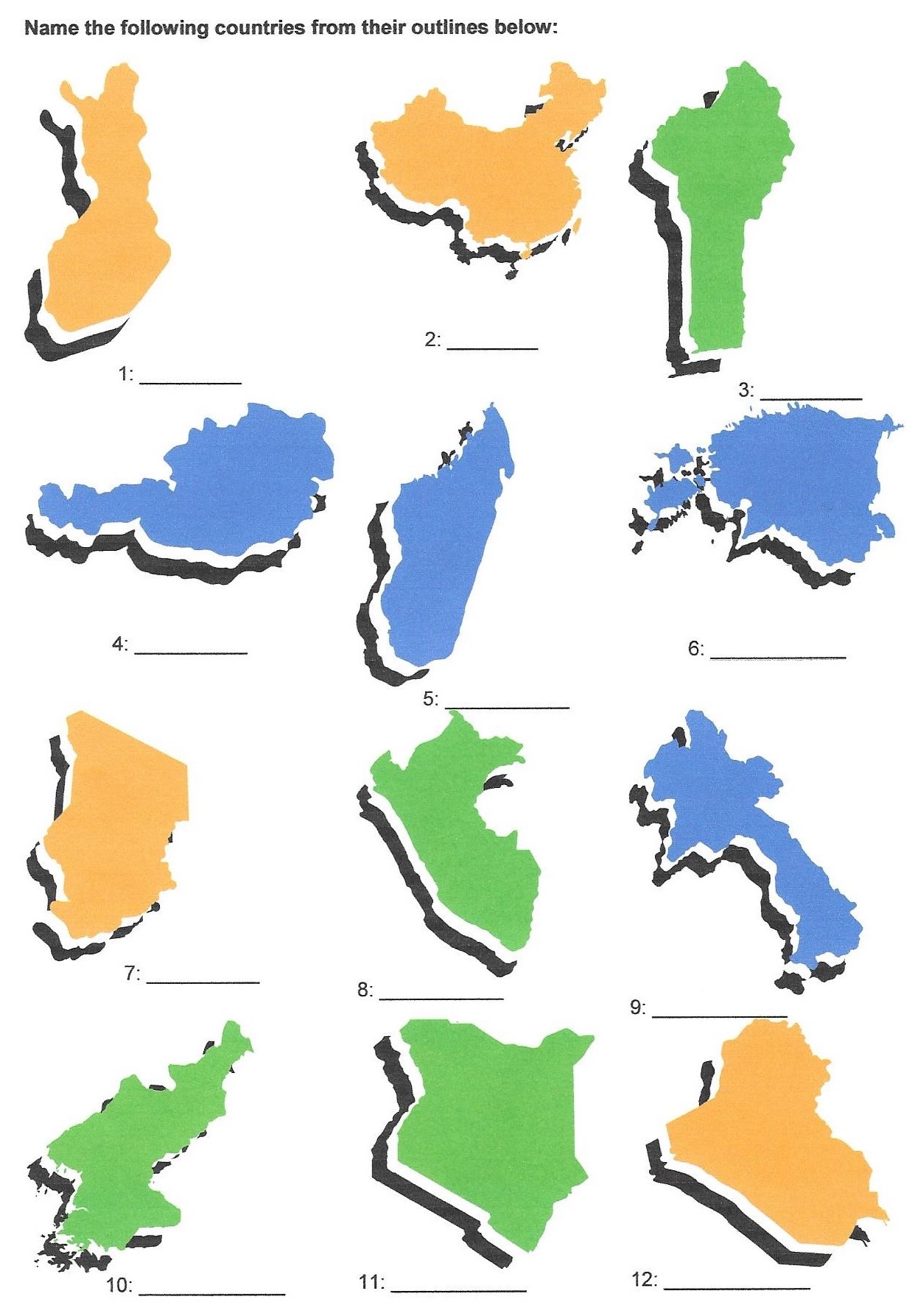 1)2)3)4)5)6)1)2)3)4)5)6)7)1)2)3)4)5)6)7)1)2)3)4)5)6)7)1)2)3)4)5)6)7)1)2)3)4)5)6)7)